Азбука безопасности в картинках11.01.2017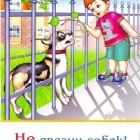 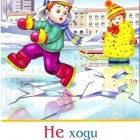 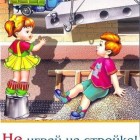 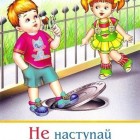 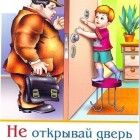 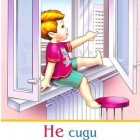 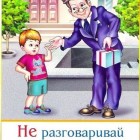 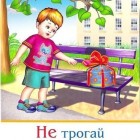 